614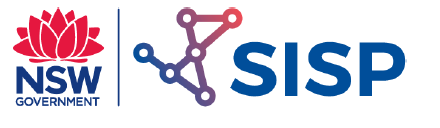 Engineering Reports and Case Studies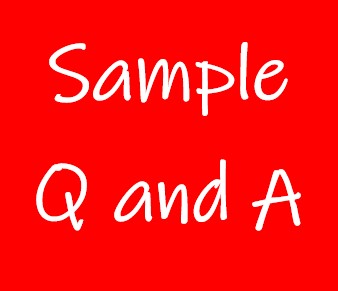 Exercise 1 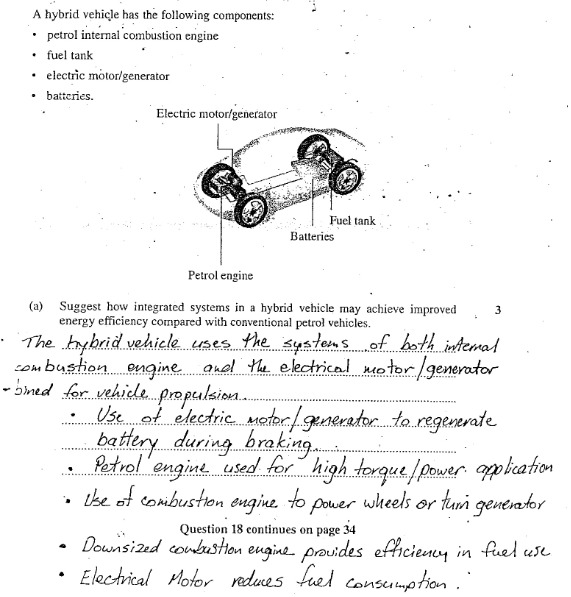 Exercise 2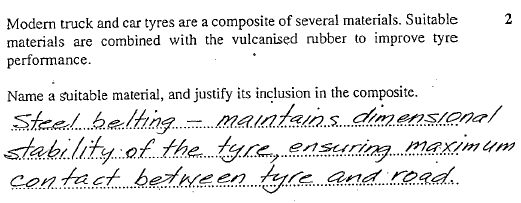 Exercise 3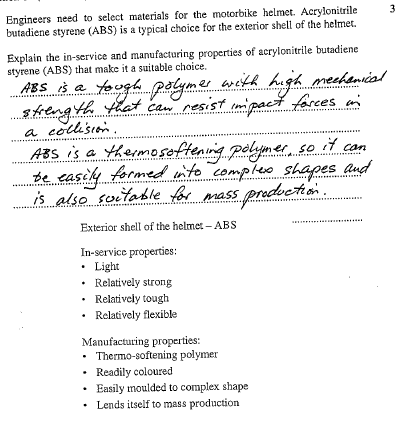 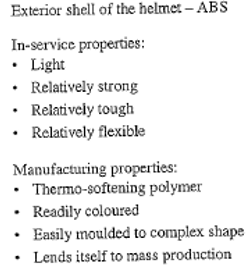 Exercise 4 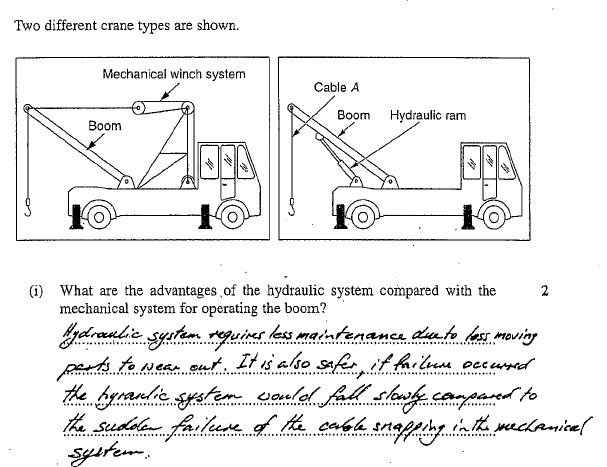 Exercise 5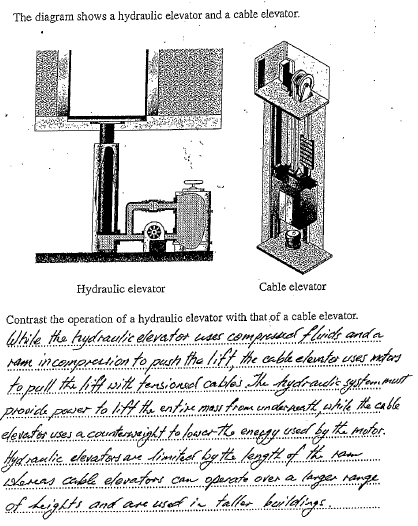 Exercise 6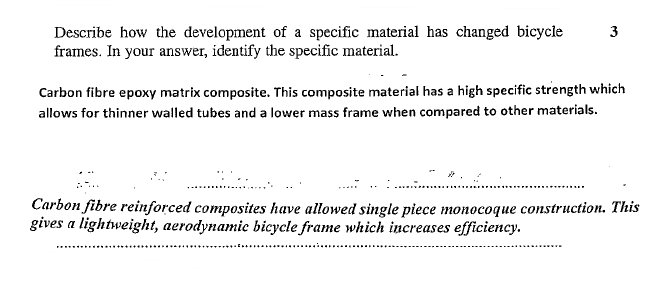 Exercise 7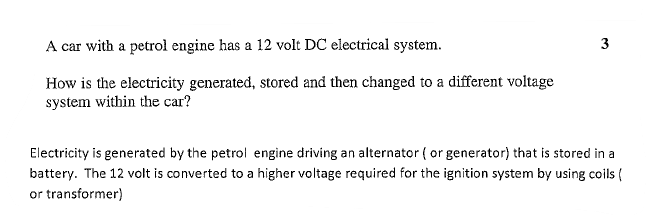 Exercise 8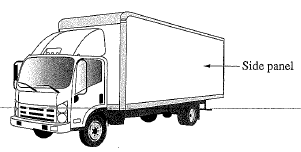 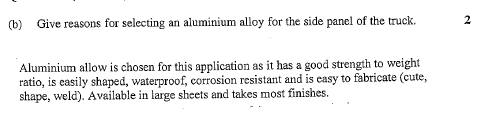 Exercise 9 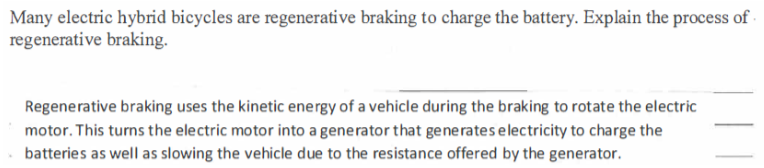 